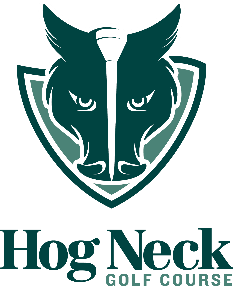    2024 Membership Application Unlimited Golf (with Golf Cart as an option)USGA handicap service includedChildren 14 and under play free and 15 - 18 play for cart fee only WITH Pass HolderValid from March 1st, 2024 thru February 28th, 2025Season Pass Fees are NON - refundable and NON - transferableSeason Pass Holders must present their card each time they play and are required to follow ALL course rules, policies and etiquette of the game.  Failure to do so could result in loss of privileges WITHOUT refund.Payment to be made in full with application.  Cash, Check , Visa, Master Card, Discover, or American Express accepted or see Payment Plan OptionSeason Pass Cards are the property of Hog Neck and may be revoked at anytime for unauthorized possession and use, fraud or misconduct at facility.ALL Season Pass Holders are eligible for a $250 Discount on the Range PlanExecutive Course Members may play the Championship Course for $30, including cart, all yearTwilight Memberships are subject to additional $25 fee outside of defined twilight hours. Range Memberships for Member Only-Sharing Range Token may result in loss of membership.   Season Pass Type: _______________________________I acknowledge that I have read and understand the above Season Pass policies.Name____________________________________ Signature________________________________Name____________________________________ Signature________________________________Address___________________________________________________________________________City____________________________	State_____________________	Zip Code________________Phone#_________________________	Email Address______________________________________Phone#_________________________    Email Address______________________________________